Student Representative Assembly Meeting 20C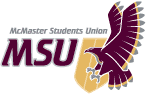 Sunday, June 14, 2020 at 10:00amRemote Meeting, Microsoft TeamsThis meeting was done remotely through Microsoft Teams, due to unusual circumstance laid out by the response to COVID19Called to Order at 10:04amCALL OF THE ROLLTERRITORY RECOGNITIONThe SRA would like to recognize today that we are situated on traditional Haudenosaunee and Anishnaabe territories through the ‘Dish with One Spoon Wampum Treaty’.ADOPTION OF AGENDAMoved by Isah, seconded by Dixit that the Assembly adopt the agenda, as presented. AmendmentMoved by Da-Ré, seconded by Spasov to add Security Statement as Business Item #4.Da-Ré stated that the statement was still being edited and adapted by the time of the agenda deadline and apologized for not having it in on time. Vote on AmendmentIn Favour: 26 Opposed: 0 Abstentions: 2Abstained: De Silva, ThindMotion PassesVote to AdoptMoved by Isah, seconded by Dixit that the Assembly adopt the agenda, as amended. Passes UnanimouslyADOPT MINUTESMoved by Spasov, seconded by Singh to adopt the minutes from SRA meetings 19R – March 8, 2020, 20A – April 18 & 19, 2020, and 20B – April 26, 2020, as circulated and presented.Motion PassesANNOUNCEMENTS FROM THE CHAIRThe Chair stated that they had lots to get done today and reminded everyone that when voting on motions to please vote when and how they’re asked to. SPECIAL ORDERS OF THE DAY1. 	Close Nominations for MSU members to Standing Committees Finance (2) Internal Governance (2) Municipal Affairs (2) Provincial and Federal Affairs (2) Services (2) University Affairs (2)Moved by Da-Ré, seconded by Spasov that the Assembly close nominations for MSU members to Standing Committees as listed.Da-Ré stated that they didn’t know how many nominations they have, but would be happy to speak to the individual committees. Vote to Close Motion Passes by General ConsentAcclamationsThe Speaker announced that Moiz Lakhani and Rejaa Hasan won the MSU seats on the Services Committee by acclamation.Set ParametersMoved by Singh, seconded by Da-Ré that the written statements be exhausted with a two-minute discussion period. Singh felt that this would be fair. AmendmentMoved by Spasov, seconded by Da-Ré to amend the discussion period to be one minute pooled discussion period, after each committee. Spasov stated that they need to be mindful of the time and felt that it would be better pooled instead of individualDa-Ré agreed with Spasov.Singh ensured that each individual will have their statement read out and then have a discussion. Vote on AmendmentMotion Passes by General ConsentVote on ParametersMoved by Singh, seconded by Da-Ré that the written statements be exhausted with a one- minute pooled discussion period after each committee.Motion Passes by General ConsentFinance Committee Election for MSU Members (2)NominationsCraig Dawdy Sonny KimMuhammadhasan Nassar The Speaker read out the statements from the CandidatesThe Assembly voted by secret ballotCraig Dawdy and Muhammadhasan Nassar won the MSU seats on the Finance Committee. Internal Governance Committee Election for MSU Members (2)Nominations Anastasia DrakosJessica Herscovitch Moiz LakhaniThe Speaker read out the statements from the CandidatesThe Assembly voted by secret ballotAnastasia Drakos and Jessica Herscovitch won the MSU seats on the Internal Governance Committee.Municipal Affairs Committee Election for MSU Members (2)NominationsShams AlhamadaniSimran KangMoiz Lakhani Zia MawaniSiobhan Teel  Elizabeth WongThe Speaker read out the statements from the CandidatesThe Assembly voted by secret ballotZia Mawani and Siobhan Teel won the MSU seats on the Municipal Affairs Committee. Provincial & Federal Affairs Committee Election for MSU Members (2)NominationsSaif AlamShams AlhamadaniAnna Abu-JazarKiran BassiThe Speaker read out the statements from the CandidatesThe Assembly voted by secret ballotAnna Abu-Jazar and Kiran Bassi won the MSU seats on the Provincial and Federal Affairs Committee. University Affairs Committee Election for MSU MembersNominations Homayra AhmedShams AlhamadaniTanureet Bajwa Gachi IssaRejaa HasanCatherine Hu Moiz Lakhani Elizabeth OyegunleAbhirami Sasitharan Rebeena SubadarVictoria WojciechowskaElizabeth WongThe Speaker read out the statements from the CandidatesThe Assembly voted by secret ballotGachi Issa and Victoria Wojciechowska won the MSU seats on the University Affairs Committee.  Moved by Spasov, seconded by Anderson that the Assembly recess for 20 minutes.Spasov stated that they’ve been on the call for awhile and it would be good to stretch and get some food. Vote on MotionMotion PassesRecessed at 12:07pmCalled to Order at 12:27pmCALL OF THE ROLL2. 	Close Nominations for MSU members to other Committees Child Care Centre Advisory (2 MSU/SRA) Clubs Advisory Council (5) Elections (5) General Assembly Planning Committee (1) MSU Sustainability Education Committee (2) MSU Governance & You Committee (minimum 2) Peer Support Promotions Working Group (2) Teaching Awards (minimum 4) University Book Store Committee (3 MSU/SRA) Welcome Week Awards (1)Moved by Da-Ré, seconded by Singh that the Assembly close nominations for MSU members to Other Committees as listed.The Speaker read out the nominations.AmendmentMoved by Spasov, seconded by Da-Ré to amend the motion to read: “Moved by Da-Ré, seconded by Singh that the Assembly close nominations for MSU members to Other Committees as listed, with the exception of Child Care Advisory, 2 seats on Clubs Advisory Council, 1 seat on Peer Support Promotions Working Group, 2 seats on Teaching Awards Committee, University Bookstore Committee, and Welcome Week Awards” Spasov stated that they will keep the seats open for the next meeting. Da-Ré agreed. Vote on AmendmentMotion PassesVote on Main MotionMoved by Da-Ré, seconded by Singh that the Assembly close nominations for MSU members to Other Committees as listed, with the exception of Child Care Advisory, 2 seats on Clubs Advisory Council, 1 seat on Peer Support Promotions Working Group, 2 seats on Teaching Awards Committee, University Bookstore Committee, and Welcome Week AwardsDa-Ré stated that they need to close these seats to committees and asked the Assembly to please reach out to members to get those seats filled. Vote on MotionMotion PassesMoved by Anderson, seconded by Spasov to close one MSU seat on the Clubs Advisory Council. Anderson stated that due to technology they missed one nomination for this seat. Vote on MotionMotion Passes AcclamationsThe Speaker announced that Paul Drakos, Rejaa Hasan, Moiz Lakhani and Brian Zheng won four of the seats on Clubs Advisory Council by acclamation. The Speaker announced that Saif Alam and Moiz Lakhani won the seats on the MSU Governance & You Committee by acclamation. The Speaker announced that Homayra Ahmed won one of the seats on the Peer Support Promotions Working Group by acclamation. The Speaker announced that Homayra Ahmed and Moiz Lakhani won two of the seats on the Teaching Awards Committee. Set ParametersMoved by Anderson, seconded by Isah that the written statements be exhausted with a one-minute pooled discussion period after each committee.Vote on ParametersMotion PassesElections Committee Election for MSU Members (5)NominationsAnastasia DrakosRejaa HasanMoiz Lakhani Muhammadhasan NasserMartino SalciccioliBrian ZhengThe Speaker read out the Candidates’ statementsThe Assembly voted by secret ballotAnastasia Drakos, Rejaa Hasan, Muhammadhasan Nasser, Martino Salciccioli and Brian Zheng won the MSU seats on the Elections Committee. GA Planning Committee Election for MSU Members (1)NominationsRejaa HasanJessica HerscovitchMoiz Lakhani The Speaker read out the Candidates’ statementsThe Assembly voted by secret ballotJessica Herscovitch won the MSU seat on the General Assembly Planning Committee.Sustainability Education Committee Election for MSU Members (2)NominationsSaif Alam Kiran BassiMoiz Lakhani The Speaker read out the Candidates’ statementsThe Assembly voted by secret ballotKiran Bassi and Moiz Lakhani won the MSU seats on the Sustainability Education CommitteeINFORMATION PERIODSingh stated that with the media training, it got them thinking of having official pages for all caucuses and if anyone was opposed to that then maybe a unique page for each platform. They stated that they would like to see what everyone thought about if people would support the framework. Au-Yeung agreed with Singh, stating that there were a lot of inconsistencies with social media. The Speaker stated that this wasn’t the appropriate time to have a discussion. Singh stated that they will bring forward a motion in New Business to discuss this. QUESTION PERIODNo questions were asked.BUSINESS ARISING FROM THE MINUTES1. 	Close Nominations for SRA members to other CommitteesClubs Advisory Council (5)Elections (3)General Assembly Planning (1)Information Technology Student Advisory Committee (1)MSU Governance & You (1)MSU Sustainability Education (2)Peer Support Promotions Working Group (2) Teaching Awards (3)Welcome Week Awards Selection (1)EFRT Advisory (1)First Year Council (1)Information Systems Committee (1)Interfaith Council (1)MUSC Board of Management (1)The Silhouette Board of Publication (1)Sponsorships and Donations (1)Moved by Da-Ré, seconded by Isah that the Assembly close nominations for SRA members to Other Committees as listed.Vote on MotionMotion PassesAcclamationsThe Speaker announced that Bagtasos, Chopra, Mambetalinova, Seymour and Singh won the SRA seats on the Clubs Advisory Council The Speaker announced that Chopra, Stathoukos and Violin won the SRA seats on the Elections Committee. The Speaker announced that Wang won the SRA seat on the General Assembly Committee. The Speaker announced that Chui won the SRA seat on the MSU Governance & You Committee.The Speaker announced that Baig and Samson won the SRA seats on the Peer Support Promotions Working Group. The Speaker announced that Aminaei, Sariaslani and Violin won the SRA seats on the Teaching Awards Committee. The Speaker announced that Mambetalinova won the SRA seat on the Welcome Week Awards Committee.The Speaker announced that Thind won the SRA seat on the EFRT Advisory Committee. The Speaker announced that Violin won the SRA seat on the First Year Council.The Speaker announced that Au-Yeung won the SRA seat on the Information Systems Committee. The Speaker announced that Della-Vedova won the SRA seat on the Interfaith Council. The Speaker announced that Della-Vedova won the SRA seat on the MUSC Board of Management.The Speaker announced that Dhindsa won the SRA seat on The Silhouette Board of Publication.The Speaker announced that Singh won the SRA seat on the Sponsorship & Donations Committee. Set ParametersMoved by Anderson, seconded by Spasov to set parameters for elections to be one-minute for opening statements and one-minutes for questions per candidate, pooled. Vote on ParametersMotion PassesSustainability Education Committee Election for SRA Members (2)NominationsAu-YeungBaig withdrew their nominationEgbeyemiMambetalinova withdrew their nominationSinghThe Candidates spoke within the allotted timeThe Assembly voted by secret ballotEgbeyemi won the first SRA seat on the Sustainability Education Committee. Au-Yeung and Singh tied for the second seat. The Speaker gave each candidate an additional minute to speak. The Candidates spoke within the allotted timeThe Assembly voted by secret ballotAu-Yeung won the second SRA seat on the Sustainability Education Committee.BUSINESS1. 	 Recess for Meetings of MSU Incorporated and CFMU Incorporated Moved by Da-Ré, seconded by Spasov that the Assembly recess for the meetings of MSU Incorporated and CFMU Incorporated. Motion PassesRecessed at 2:10pmCalled to Order at 2:46pmCALL OF THE ROLLMoved by Spasov, seconded by Anderson to recess for 10 minutes.Spasov stated that it had been awhile since lunch.Anderson stated that they would love to stretch their legs. Vote on MotionMotion PassesRecessed at 2:50pmCalled to Order at 3:00pmCALL OF THE ROLL2. 	 Operating Policy – MSU Sustainability Education CommitteeMoved by Da-Ré, seconded by Isah that the Assembly approve the proposed changes to Operating Policy – MSU Sustainability Education Committee, as circulated and attached.Da-Ré went over the memo with the Assembly. Isah stated that they agreed with the changes.Vote on MotionMotion Passes3. 	Discussion on Online Proctoring Moved by De Silva, seconded by Wang that the Assembly discuss the use and privacy concerns involved with online proctoring for 30 minutes, and to debate the possibility of releasing a public statement requesting that the university follow the guidelines in the supporting documentation when choosing online proctoring software.De Silva stated that this was a serious issue that the University was dealing with and felt that it was better to be proactive than reactive. AmendmentMoved by Da-Ré, seconded by Nakua to amend the motion to have the discussion for 15 minutes instead of 30. Da-Ré stated that if the Assembly wished to speak beyond the 15 minutes then they could motion to do so, but there were other motions to discuss. Vote on Amendment Motion PassesBack to Main MotionMoved by De Silva, seconded by Wang that the Assembly discuss the use and privacy concerns involved with online proctoring for 15 minutes, and to debate the possibility of releasing a public statement requesting that the university follow the guidelines in the supporting documentation when choosing online proctoring software.In Favour: 26 Opposed: 0 Abstentions: 1Abstained: MambetalinovaMotion PassesDe Silva read over the documentation to the Assembly. They stated that there was a major issue with proctoring tools with having full control over a student’s computer. They stated that students shouldn’t have to sacrifice privacy for academic integrity and that it was a violation of privacy with having other programing accessing the computers. They explained that when tools aren’t used properly students can’t finish exams and proctors won’t be at fault if damages are caused by these tools. De Silva pointed out that given there is a need for academic progress there is no choice. They added that the cases in the documentation show the issues and that this should be included in a statement to the University. Isah agreed with the points brought up. They asked if their statement was brought forward how would advocacy happen. Isah ceded to De Silva. De Silva stated that in terms of advocacy they would be requesting an FAQ for students to see what the tools are doing. They added that this will show that the MSU was standing with students and showing support in ensuring that constituents are safe and secure. Au-Yeung wondered if this could be brought up to the education meeting for June 18.Spasov responded to Au-Yeung stating that the teaching and learning discussions are happening on June 18 and if someone was interested in this it would be a good opportunity to discuss with the University. Dahab asked if it was possible to condemn the online proctoring until they’re aware of what McMaster will be using. They explained that McMaster hasn’t decided which service they’re using yet and it will give the MSU time to understand the breaches of surveillance. Da-Ré agreed that this would be a concern. They stated that they have personally received a lot of emails about this and that the University could do more research on it. Egbeyemi stated that they were also in support and it would be helpful for University Affairs to release a survey to see what students were thinking and what avenue to use to advocate. Singh asked if it was important to potentially advocate for professors making these classes as open book as possible and not having proctoring services because of privacy concerns. Isah stated that they are also advocating for other assessment tools so that proctoring tools don’t have to be used. 4. 	Security StatementMoved by Da-Ré, seconded by Isah that the McMaster Students Union adopts the following statement: Whereas, racism is an umbrella term that includes prejudice, discrimination and antagonism against peoples based on race; and Whereas; McMaster University hired the former chief of Hamilton Police Services (HPS), Glenn De Caire to take over as head of Security and Parking Services in January of 2016; and Whereas, De Caire supported the racist and unconstitutional practice of “carding”; and Whereas, The Ontario Human Rights Commission said that De Caire’s defense of carding is a [quote] “textbook description of racial profiling.”; and Whereas, an email was forwarded to HPS officers (in September of 2015) from Chief De Caire that included the phrase, “time for these black kids to stop blaming the police.”; and Whereas, De Caire is the creator of the HPS ACTION teams, the shock-troops of gentrification, pushing people of colour, indigenous people, and other working-class people out of the downtown core; and Whereas, when Ontario relaxed regulations on the use of tasers, Hamilton, under De Caire’s leadership, was one of the first and most enthusiastic police forces to begin using tasers; and Whereas, McMaster students have protested the hiring of Glenn De Caire since his first day of work on January 17th, 2016; and Whereas, during SRA meeting 15Q in March of 2016, an SRA motion was passed by the 2015/16 SRA with 28 in Favour, 0 Opposed and 3 Abstentions for the SRA to endorse a campaign to get Glenn De Caire off campus, to call on the University to terminate Glenn De Caire from the position of Director of Security and Parking Services, to call on the University to end its campaign of increasing the presence of police on our campus, and to call on the University to form a new hiring committee made up of students, faculty, and campus support staff to make the new hire; and Whereas, a majority of Minneapolis City Council members have pledged to disband the city’s police department; and Whereas, the University of Minnesota has committed to limiting their collaboration with the Minneapolis Police Department to joint patrols and investigations that directly enhance the safety of their community; and Whereas, the mayor of Los Angeles has announced the City will be cutting $150 million from the L.A. Police Department as part of a larger plan to divert $250 million from the City’s budget to programs in communities of colour; and Whereas, on June 4th, 2020, Ryerson University announced that it will not proceed with the Special Constable Program, and will “convene a working group to hold further consultations with students, faculty, and staff to discuss how the university can develop a safety and security model that works for the Ryerson community”; and  Whereas, on June 1st, 2020, McMaster announced in a public statement that they “denounce anti-black racism and racism of any kind”; and Whereas, since late May of 2020, over 400 McMaster students have emailed their 2020/21 McMaster Students Union representatives asking for them to call on the University to terminate Glenn De Caire from position of Director of Security and Parking Services; and Whereas, since late May of 2020, roughly 10,000 individuals have signed petitions to call on the University to terminate Glenn De Caire from position of Director of Security and Parking Services; and Whereas, McMaster Security and Parking Services does not publicly show aggregated data on the detainments, stops and frisks, nor demographic data associated with those stops; and Whereas, McMaster’s Special Constables receive sections of their training from Hamilton Police Services, though the nature of this training is not publicly accessible, and little is known on the extent in which McMaster Security and Parking Services is addressing student concerns of discrimination through these trainings; and Whereas, McMaster Security and Parking Services and Halton Police Services established an official partnership in 2017 to allow for McMaster Security Services to use their “police officer powers at the Ron Joyce Centre in Burlington”; and Whereas, the McMaster Students Union recently passed an Indigenous Students policy with a recommendation to hire another Indigenous mental health counsellor, or make the position of the current Indigenous mental health counsellor full-time to be able to cater to the unique needs of this student population; and therefore Be it resolved that the 2020/21 SRA will hold McMaster University accountable to its commitment against anti-black racism and racism of any kind through action; be it further Resolved, that the 2020/21 SRA supports the removal of Glenn De Caire from campus, be it further Resolved, that the 2020/21 SRA calls upon the University to terminate Glenn De Caire from position of Director of Security and Parking Services; be it further Resolved, that the 2020/21 SRA calls upon the University to phase out the majority of the Special Constables program by September 1st, 2020, and calls for a full removal of the Special Constables program from McMaster University by January 1st, 2021; be it further  Resolved, that the 2020/21 SRA calls upon the University to end its working relationship with Hamilton Police Services and Halton Police Services; be it further Resolved, that the McMaster Students Union will research and explore alternative options for a security presence at McMaster Students Union sanctioned events that have historically involved Security Services or the Hamilton Police Services; be it further Resolved, that the 2020/21 SRA calls upon the University to begin a working group with opportunity for community input from relevant community members, with representation from the McMaster Students Union on the working group, excluding representation from Hamilton Police Services on the working group, to create a plan for the future safety of the McMaster campus without the Special Constables program; be it further Resolved, that the 2020/21 SRA will call on McMaster University to divert investments from the Special Constables program and redirect investment to racially and culturally diverse mental health support, harm reduction programs, food & housing security for students, survivor-centric resources, and a re-imagined safety plan for the McMaster community. Da-Ré thanked the thousands of community members who posted about this and stated that they received a lot of emails. They thanked the members in social sciences and arts and science for their input and groundwork. They explained that this was a vocalized issue on campus for a long time and they are calling for a re-envisioning for campus community resources. Isah agreed with Da-Ré and was glad that students reached out for their voice to be heard. They stated that the memo and statement were an essential ask to make to they’re supporting BIPOC, and that safety on campus was a priority. AmendmentMoved by Dahab, seconded by Egbeyemi to add the following clause to the statement: Be it resolved that all faculty offices permanently terminate all ties to the Ontario Police Services, and Hamilton police and all other police services, this includes any internships, trainings and co-op contracts with police services.Dahab stated that they were putting this amendment forward as it was worth adding the clause and specify termination as Social Sciences and DeGroote School of Business have partnerships for their students. Egbeyemi felt that the statement was good but wanted to further specify the removal of security services off of campus. Au-Yeung felt that this was a good amendment to add but was wondering if it was possible to consult with faculties before trying to get rid of the relationship permanently. They explained that their faculty brings in forensic science units and police officers to analyze blood patterns. Amendment to the AmendmentMoved by Da-Ré, seconded by Dahab that the proposed amendment be amended to: Be it resolved that the 2020/21 SRA will call on all faculty offices permanently terminate all ties to the Ontario Police Services, and Hamilton police and all other police services, this includes any internships, trainings and co-op contracts with police services.Discussion on Amendment to the AmendmentDella-Vedova stated that it was important to have a discussion with faculties to see what levels they need for these ties and how it might impact some courses. Singh stated that they agreed with the motion in its entirety but that the original proposed amendment might not be the best course of action. Egbeyemi stated that they believed Da-Ré’s amendment to the amendment will allow the faculties to look into this and see how it could be constructed. They felt that this encompassed the discussion had. Vote on Amendment to the Amendment Motion Passes by General ConsentBack to AmendmentMoved by Dahab, seconded by Egbeyemi to add the following clause to the statement: Be it resolved that the 2020/21 SRA will call on all faculty offices permanently terminate all ties to the Ontario Police Services, and Hamilton police and all other police services, this includes any internships, trainings and co-op contracts with police services.Vote on AmendmentIn Favour: 20 Opposed: 0 Abstentions: 7
Abstained: Singh, Baig, Au-Yeung, De Silva, Dixit, Nakua, ThindMotion PassesBack to Main MotionMoved by Da-Ré, seconded by Isah that the McMaster Students Union adopts the following statement: Whereas, racism is an umbrella term that includes prejudice, discrimination and antagonism against peoples based on race; and Whereas; McMaster University hired the former chief of Hamilton Police Services (HPS), Glenn De Caire to take over as head of Security and Parking Services in January of 2016; and Whereas, De Caire supported the racist and unconstitutional practice of “carding”; and Whereas, The Ontario Human Rights Commission said that De Caire’s defense of carding is a [quote] “textbook description of racial profiling.”; and Whereas, an email was forwarded to HPS officers (in September of 2015) from Chief De Caire that included the phrase, “time for these black kids to stop blaming the police.”; and Whereas, De Caire is the creator of the HPS ACTION teams, the shock-troops of gentrification, pushing people of colour, indigenous people, and other working-class people out of the downtown core; and Whereas, when Ontario relaxed regulations on the use of tasers, Hamilton, under De Caire’s leadership, was one of the first and most enthusiastic police forces to begin using tasers; and Whereas, McMaster students have protested the hiring of Glenn De Caire since his first day of work on January 17th, 2016; and Whereas, during SRA meeting 15Q in March of 2016, an SRA motion was passed by the 2015/16 SRA with 28 in Favour, 0 Opposed and 3 Abstentions for the SRA to endorse a campaign to get Glenn De Caire off campus, to call on the University to terminate Glenn De Caire from the position of Director of Security and Parking Services, to call on the University to end its campaign of increasing the presence of police on our campus, and to call on the University to form a new hiring committee made up of students, faculty, and campus support staff to make the new hire; and Whereas, a majority of Minneapolis City Council members have pledged to disband the city’s police department; and Whereas, the University of Minnesota has committed to limiting their collaboration with the Minneapolis Police Department to joint patrols and investigations that directly enhance the safety of their community; and Whereas, the mayor of Los Angeles has announced the City will be cutting $150 million from the L.A. Police Department as part of a larger plan to divert $250 million from the City’s budget to programs in communities of colour; and Whereas, on June 4th, 2020, Ryerson University announced that it will not proceed with the Special Constable Program, and will “convene a working group to hold further consultations with students, faculty, and staff to discuss how the university can develop a safety and security model that works for the Ryerson community”; and  Whereas, on June 1st, 2020, McMaster announced in a public statement that they “denounce anti-black racism and racism of any kind”; and Whereas, since late May of 2020, over 400 McMaster students have emailed their 2020/21 McMaster Students Union representatives asking for them to call on the University to terminate Glenn De Caire from position of Director of Security and Parking Services; and Whereas, since late May of 2020, roughly 10,000 individuals have signed petitions to call on the University to terminate Glenn De Caire from position of Director of Security and Parking Services; and Whereas, McMaster Security and Parking Services does not publicly show aggregated data on the detainments, stops and frisks, nor demographic data associated with those stops; and Whereas, McMaster’s Special Constables receive sections of their training from Hamilton Police Services, though the nature of this training is not publicly accessible, and little is known on the extent in which McMaster Security and Parking Services is addressing student concerns of discrimination through these trainings; and Whereas, McMaster Security and Parking Services and Halton Police Services established an official partnership in 2017 to allow for McMaster Security Services to use their “police officer powers at the Ron Joyce Centre in Burlington”; and Whereas, the McMaster Students Union recently passed an Indigenous Students policy with a recommendation to hire another Indigenous mental health counsellor, or make the position of the current Indigenous mental health counsellor full-time to be able to cater to the unique needs of this student population; and therefore Be it resolved that the 2020/21 SRA will hold McMaster University accountable to its commitment against anti-black racism and racism of any kind through action; be it further Resolved, that the 2020/21 SRA supports the removal of Glenn De Caire from campus, be it further Resolved, that the 2020/21 SRA calls upon the University to terminate Glenn De Caire from position of Director of Security and Parking Services; be it further Resolved, that the 2020/21 SRA calls upon the University to phase out the majority of the Special Constables program by September 1st, 2020, and calls for a full removal of the Special Constables program from McMaster University by January 1st, 2021; be it further  Resolved, that the 2020/21 SRA calls upon the University to end its working relationship with Hamilton Police Services and Halton Police Services; be it further Resolved, that the McMaster Students Union will research and explore alternative options for a security presence at McMaster Students Union sanctioned events that have historically involved Security Services or the Hamilton Police Services; be it further Resolved, that the 2020/21 SRA calls upon the University to begin a working group with opportunity for community input from relevant community members, with representation from the McMaster Students Union on the working group, excluding representation from Hamilton Police Services on the working group, to create a plan for the future safety of the McMaster campus without the Special Constables program; be it further Resolved, that the 2020/21 SRA will call on McMaster University to divert investments from the Special Constables program and redirect investment to racially and culturally diverse mental health support, harm reduction programs, food & housing security for students, survivor-centric resources, and a re-imagined safety plan for the McMaster community; be it furtherResolved that the 2020/21 SRA will call on all faculty offices permanently terminate all ties to the Ontario Police Services, and Hamilton police and all other police services, this includes any internships, trainings and co-op contracts with police services.AmendmentMoved by Egbeyemi, seconded by Dahab to add the following clause to the statement:  Be it further resolved that the MSU will advocate against, and will condemn the hiring of any private security firm as a replacement for campus constables. Egbeyemi stated that this was instead of continuing the same cycle. Dahab stated that private security firms are just as bad, and that they need to prioritize the safety of students. Da-Ré agreed with the spirit of the amendment and explained that the current motion on the table was created in consultation with Campus Events and that they would be hesitant to vote on this without consulting with Campus Events. Singh stated that they were unsure about this and felt that the organization should only advocate once the working group has come to a conclusion. They stated that it was the working group’s job to look into how the transition was conducted. Egbeyemi stated that they wanted to make sure that they were doing their due diligence. Amendment to the Amendment Moved by Egbeyemi, seconded by Samson that the proposed amendment gets amended to: Be it further resolved that the MSU will consult the relevant groups and stakeholders in their own or the University's hiring of private security firms as a replacement for campus constables.Discussion on Amendment to the AmendmentEgbeyemi appreciated the points that were brought up and that this was very relevant. They explained that they were hoping to have this motion for next steps. Samson felt that everything Egbeyemi stated has been great. Spasov asked for clarification on the amendment to the amendment as it seems as though it’s already included in the original statement. Egbeyemi explained that the private security firms were mentioned to make sure it was explicit so that they could ensure it was being thought about. Nakua thought that this was an important amendment and it was an emphasis even though it’s already included in the original motion. They explained that this will bring in stakeholders and put further emphasis on these groups. Vote on Amendment to the AmendmentIn Favour: 24 Opposed: 0 Abstentions: 1Abstained: MambetalinovaMotion PassesBack to AmendmentMoved by Egbeyemi, seconded by Dahab to add the following clause to the statement:  Be it further resolved that the MSU will consult the relevant groups and stakeholders in their own or the University's hiring of private security firms as a replacement for campus constables.Vote on AmendmentIn Favour: 24 Opposed: 0 Abstentions: 1Abstained: MambetalinovaMotion PassesBack to Main MotionMoved by Da-Ré, seconded by Isah that the McMaster Students Union adopts the following statement: Whereas, racism is an umbrella term that includes prejudice, discrimination and antagonism against peoples based on race; and Whereas; McMaster University hired the former chief of Hamilton Police Services (HPS), Glenn De Caire to take over as head of Security and Parking Services in January of 2016; and Whereas, De Caire supported the racist and unconstitutional practice of “carding”; and Whereas, The Ontario Human Rights Commission said that De Caire’s defense of carding is a [quote] “textbook description of racial profiling.”; and Whereas, an email was forwarded to HPS officers (in September of 2015) from Chief De Caire that included the phrase, “time for these black kids to stop blaming the police.”; and Whereas, De Caire is the creator of the HPS ACTION teams, the shock-troops of gentrification, pushing people of colour, indigenous people, and other working-class people out of the downtown core; and Whereas, when Ontario relaxed regulations on the use of tasers, Hamilton, under De Caire’s leadership, was one of the first and most enthusiastic police forces to begin using tasers; and Whereas, McMaster students have protested the hiring of Glenn De Caire since his first day of work on January 17th, 2016; and Whereas, during SRA meeting 15Q in March of 2016, an SRA motion was passed by the 2015/16 SRA with 28 in Favour, 0 Opposed and 3 Abstentions for the SRA to endorse a campaign to get Glenn De Caire off campus, to call on the University to terminate Glenn De Caire from the position of Director of Security and Parking Services, to call on the University to end its campaign of increasing the presence of police on our campus, and to call on the University to form a new hiring committee made up of students, faculty, and campus support staff to make the new hire; and Whereas, a majority of Minneapolis City Council members have pledged to disband the city’s police department; and Whereas, the University of Minnesota has committed to limiting their collaboration with the Minneapolis Police Department to joint patrols and investigations that directly enhance the safety of their community; and Whereas, the mayor of Los Angeles has announced the City will be cutting $150 million from the L.A. Police Department as part of a larger plan to divert $250 million from the City’s budget to programs in communities of colour; and Whereas, on June 4th, 2020, Ryerson University announced that it will not proceed with the Special Constable Program, and will “convene a working group to hold further consultations with students, faculty, and staff to discuss how the university can develop a safety and security model that works for the Ryerson community”; and  Whereas, on June 1st, 2020, McMaster announced in a public statement that they “denounce anti-black racism and racism of any kind”; and Whereas, since late May of 2020, over 400 McMaster students have emailed their 2020/21 McMaster Students Union representatives asking for them to call on the University to terminate Glenn De Caire from position of Director of Security and Parking Services; and Whereas, since late May of 2020, roughly 10,000 individuals have signed petitions to call on the University to terminate Glenn De Caire from position of Director of Security and Parking Services; and Whereas, McMaster Security and Parking Services does not publicly show aggregated data on the detainments, stops and frisks, nor demographic data associated with those stops; and Whereas, McMaster’s Special Constables receive sections of their training from Hamilton Police Services, though the nature of this training is not publicly accessible, and little is known on the extent in which McMaster Security and Parking Services is addressing student concerns of discrimination through these trainings; and Whereas, McMaster Security and Parking Services and Halton Police Services established an official partnership in 2017 to allow for McMaster Security Services to use their “police officer powers at the Ron Joyce Centre in Burlington”; and Whereas, the McMaster Students Union recently passed an Indigenous Students policy with a recommendation to hire another Indigenous mental health counsellor, or make the position of the current Indigenous mental health counsellor full-time to be able to cater to the unique needs of this student population; and therefore Be it resolved that the 2020/21 SRA will hold McMaster University accountable to its commitment against anti-black racism and racism of any kind through action; be it further Resolved, that the 2020/21 SRA supports the removal of Glenn De Caire from campus, be it further Resolved, that the 2020/21 SRA calls upon the University to terminate Glenn De Caire from position of Director of Security and Parking Services; be it further Resolved, that the 2020/21 SRA calls upon the University to phase out the majority of the Special Constables program by September 1st, 2020, and calls for a full removal of the Special Constables program from McMaster University by January 1st, 2021; be it further  Resolved that the MSU will consult the relevant groups and stakeholders in their own or the University's hiring of private security firms as a replacement for campus constables: be it furtherResolved, that the 2020/21 SRA calls upon the University to end its working relationship with Hamilton Police Services and Halton Police Services; be it further Resolved, that the McMaster Students Union will research and explore alternative options for a security presence at McMaster Students Union sanctioned events that have historically involved Security Services or the Hamilton Police Services; be it further Resolved, that the 2020/21 SRA calls upon the University to begin a working group with opportunity for community input from relevant community members, with representation from the McMaster Students Union on the working group, excluding representation from Hamilton Police Services on the working group, to create a plan for the future safety of the McMaster campus without the Special Constables program; be it further Resolved, that the 2020/21 SRA will call on McMaster University to divert investments from the Special Constables program and redirect investment to racially and culturally diverse mental health support, harm reduction programs, food & housing security for students, survivor-centric resources, and a re-imagined safety plan for the McMaster community; be it furtherResolved that the 2020/21 SRA will call on all faculty offices permanently terminate all ties to the Ontario Police Services, and Hamilton police and all other police services, this includes any internships, trainings and co-op contracts with police services.AmendmentMoved by Della-Vedova, seconded by Au-Yeung  that the following statement “Be it resolved that the 2020/21 SRA will call on all faculty offices to permanently terminate all ties to Ontario Police Services, Hamilton police and all other police services; this includes any internships, trainings and co-op contracts with police services" be replaced with "Be it resolved that the 2020/21 SRA will call on all faculty offices to evaluate current ties to the Ontario Police Services, and Hamilton police and all other police services, this includes any internships, trainings and co-op contracts with police services, with a suggestion to  permanently terminate all tiesDiscussion on AmendmentDella-Vedova stated that they liked the idea but thought it was a little aggressive and this would be nice to bring up to talk to faculties. They stated a lot of thought had gone into the motion but didn’t wanted to make heated choices but it’s something if needed, could make changes in the future. Au-Yeung stated that they agreed with the sentiment of what was said. They explained that a lot of consultation was made with the original statement and that there should be more research and consultation before asking to cut off all ties. Dahab explained that the spirit of the motion was full termination, whether or not it was fully specified. They stated that they were against the amendment.Singh stated that they agree that the motion clearly states that the University should remove the relationship with security service but that they can only get there with the working group. Singh stated that they were worried that by simply adding a stricter portion of immediately terminating ties removes the aspect with research being done. Singh agreed with the amendment and that it would better reflect the end goal. Dahab stated that with security, the racism was clear, and that this amendment will only allow for police to be on campus for longer. Baig stated that it would be good to have alternatives and that this would give time to find them. Singh stated that they still have to do research on how Mac would transition away from this. They explained that the end goal was to see how Mac could transition to a new system where it doesn’t have as much discrimination as the old one. Della-Vedova stated that they saw this as being the only way to resolve a lot of issues and giving the opportunity to the faculties to weigh in on this decision. They stated that they couldn’t grasp all of the indications of the original statement and that it was important to have more bodies in the decision-making process. Samson stated that allowing the programs to make their own decisions should be stopped right now and disagreed with the amendment. Della-Vedova stated that any suggestions made here are the MSU’s stance and doesn’t necessarily make for the University’s. They stated that it would be good to be open to approaching the groups instead of telling them what they have to do. Della-Vedova ceded the rest of their time to Isah. Isah explained that the statement sets the tone for advocacy and that the response is binding on the University. Dahab highlighted that there were multiple faculties releasing statements condemning this, and a lot of students have reached out. Vote on Amendment In Favour: 14 Opposed: 15 Abstentions: 0Opposed: Samson, Stathoukos, Jones, Da-Ré, Egbeyemi, Dahab, Mesic, Spasov, Bagtasos, Anderson, Dhindsa, Birch, ThindMotion FailsBack to Main MotionMoved by Da-Ré, seconded by Isah that the McMaster Students Union adopts the following statement: Whereas, racism is an umbrella term that includes prejudice, discrimination and antagonism against peoples based on race; and Whereas; McMaster University hired the former chief of Hamilton Police Services (HPS), Glenn De Caire to take over as head of Security and Parking Services in January of 2016; and Whereas, De Caire supported the racist and unconstitutional practice of “carding”; and Whereas, The Ontario Human Rights Commission said that De Caire’s defense of carding is a [quote] “textbook description of racial profiling.”; and Whereas, an email was forwarded to HPS officers (in September of 2015) from Chief De Caire that included the phrase, “time for these black kids to stop blaming the police.”; and Whereas, De Caire is the creator of the HPS ACTION teams, the shock-troops of gentrification, pushing people of colour, indigenous people, and other working-class people out of the downtown core; and Whereas, when Ontario relaxed regulations on the use of tasers, Hamilton, under De Caire’s leadership, was one of the first and most enthusiastic police forces to begin using tasers; and Whereas, McMaster students have protested the hiring of Glenn De Caire since his first day of work on January 17th, 2016; and Whereas, during SRA meeting 15Q in March of 2016, an SRA motion was passed by the 2015/16 SRA with 28 in Favour, 0 Opposed and 3 Abstentions for the SRA to endorse a campaign to get Glenn De Caire off campus, to call on the University to terminate Glenn De Caire from the position of Director of Security and Parking Services, to call on the University to end its campaign of increasing the presence of police on our campus, and to call on the University to form a new hiring committee made up of students, faculty, and campus support staff to make the new hire; and Whereas, a majority of Minneapolis City Council members have pledged to disband the city’s police department; and Whereas, the University of Minnesota has committed to limiting their collaboration with the Minneapolis Police Department to joint patrols and investigations that directly enhance the safety of their community; and Whereas, the mayor of Los Angeles has announced the City will be cutting $150 million from the L.A. Police Department as part of a larger plan to divert $250 million from the City’s budget to programs in communities of colour; and Whereas, on June 4th, 2020, Ryerson University announced that it will not proceed with the Special Constable Program, and will “convene a working group to hold further consultations with students, faculty, and staff to discuss how the university can develop a safety and security model that works for the Ryerson community”; and  Whereas, on June 1st, 2020, McMaster announced in a public statement that they “denounce anti-black racism and racism of any kind”; and Whereas, since late May of 2020, over 400 McMaster students have emailed their 2020/21 McMaster Students Union representatives asking for them to call on the University to terminate Glenn De Caire from position of Director of Security and Parking Services; and Whereas, since late May of 2020, roughly 10,000 individuals have signed petitions to call on the University to terminate Glenn De Caire from position of Director of Security and Parking Services; and Whereas, McMaster Security and Parking Services does not publicly show aggregated data on the detainments, stops and frisks, nor demographic data associated with those stops; and Whereas, McMaster’s Special Constables receive sections of their training from Hamilton Police Services, though the nature of this training is not publicly accessible, and little is known on the extent in which McMaster Security and Parking Services is addressing student concerns of discrimination through these trainings; and Whereas, McMaster Security and Parking Services and Halton Police Services established an official partnership in 2017 to allow for McMaster Security Services to use their “police officer powers at the Ron Joyce Centre in Burlington”; and Whereas, the McMaster Students Union recently passed an Indigenous Students policy with a recommendation to hire another Indigenous mental health counsellor, or make the position of the current Indigenous mental health counsellor full-time to be able to cater to the unique needs of this student population; and therefore Be it resolved that the 2020/21 SRA will hold McMaster University accountable to its commitment against anti-black racism and racism of any kind through action; be it further Resolved, that the 2020/21 SRA supports the removal of Glenn De Caire from campus, be it further Resolved, that the 2020/21 SRA calls upon the University to terminate Glenn De Caire from position of Director of Security and Parking Services; be it further Resolved, that the 2020/21 SRA calls upon the University to phase out the majority of the Special Constables program by September 1st, 2020, and calls for a full removal of the Special Constables program from McMaster University by January 1st, 2021; be it further  Resolved that the MSU will consult the relevant groups and stakeholders in their own or the University's hiring of private security firms as a replacement for campus constables: be it furtherResolved, that the 2020/21 SRA calls upon the University to end its working relationship with Hamilton Police Services and Halton Police Services; be it further Resolved, that the McMaster Students Union will research and explore alternative options for a security presence at McMaster Students Union sanctioned events that have historically involved Security Services or the Hamilton Police Services; be it further Resolved, that the 2020/21 SRA calls upon the University to begin a working group with opportunity for community input from relevant community members, with representation from the McMaster Students Union on the working group, excluding representation from Hamilton Police Services on the working group, to create a plan for the future safety of the McMaster campus without the Special Constables program; be it further Resolved, that the 2020/21 SRA will call on McMaster University to divert investments from the Special Constables program and redirect investment to racially and culturally diverse mental health support, harm reduction programs, food & housing security for students, survivor-centric resources, and a re-imagined safety plan for the McMaster community; be it furtherResolved that the 2020/21 SRA will call on all faculty offices permanently terminate all ties to the Ontario Police Services, and Hamilton police and all other police services, this includes any internships, trainings and co-op contracts with police services.Vote on MotionIn Favour: 26 Opposed: 1 Abstentions: 4Opposed: ViolinAbstained: Baig, De Silva, Chopra, ThindMotion PassesNEW BUSINESSMoved by Singh, seconded by _____ that the Assembly consider the following motion for New Business: “Moved by Singh, seconded by ____ that the Assembly discuss state of MSU Social Media and future courses of action for 5 minutes”Motion Fails due to No SeconderTIME OF NEXT MEETINGJuly 12, 202010:00amRemote Meeting, Microsoft TeamsCALL OF THE ROLLADJOURNMENTMoved by Da-Ré, seconded by Spasov that the meeting be adjourned.Motion Passes by General ConsentAdjourned at 5:00pm /vsPresentAminaei, Anderson, Bagtasos, Birch, Chopra, Da-Ré, De Silva, Del Castillo, Della-Vedova, Dhinda, Dixit, Egbeyemi, Godlewski, Isah, Mesic, Nakua, Samson, Sariaslani, Seymour, Spasov, Stathoukos, Thind, Tsai, Violin, WangAbsent Excused: AbsentAu-Yeung, Koscak, PatelLate Baig, Dahab, Jones, Mambetalinova, SinghOthers Present: V. Scott (Recording Secretary)ChairRhea Jangra  CandidateVoteDawdy25Kim13Nassar18Spoiled0Abstained1CandidateVoteDrakos16Herscovitch25Lakhani11Spoiled0Abstained3CandidateVoteAlhamadani0Kang9Lakhani9Mawani19Teel 10Wong6Spoiled0Abstained2CandidateVoteAlam4Alhamadani1Abu-Jazar22Bassi22Spoiled0Abstained4CandidateVoteAhmed1Alhamadani0Bajwa2Issa16Hasan1Hu2Lakhani2Oyegunle3Sasitharan1Subadar10Wojciechowska11Wong1Spoiled0Abstained3PresentAminaei, Anderson, Au-Yeung, Bagtasos, Baig, Birch, Chopra, Chui, Da-Ré, Dahab, De Silva, Del Castillo, Della-Vedova, Dixit, Godlewski, Isah, Jones, Mambetalinova, Mesic, Nakua, Sariaslani, Seymour, Singh, Spasov, Stathoukos, Thind, Tsai, Violin, WangAbsent Excused: AbsentKoscak, PatelLate Dhindsa, Egbeyemi, SamsonOthers Present: V. Scott (Recording Secretary)ChairRhea Jangra  CandidateVoteDrakos14Hasan13Lakhani4Nasser15Salciccioli8Zheng18Spoiled0Abstained4CandidateVoteHasan0Herscovitch24Lakhani2Spoiled0Abstained2CandidateVoteAlam5Bassi17Lakhani10Spoiled0Abstained3CandidateVoteAu-Yeung18Singh20Egbeyemi18Spoiled0Abstained0CandidateVoteAu-Yeung15Singh12Spoiled0Abstained3PresentAminaei, Anderson, Au-Yeung, Bagtasos, Baig, Birch, Chopra, Da-Ré, Dahab, De Silva, Del Castillo, Della-Vedova, Dhindsa, Dixit, Egbeyemi, Godlewski, Jones, Mesic, Nakua, Samson, Sariaslani, Seymour, Singh, Spasov, Stathoukos, Thind, Tsai, Violin Absent Excused: AbsentKoscak, PatelLate Mambetalinova, WangOthers Present: V. Scott (Recording Secretary)ChairRhea Jangra  PresentAminaei, Anderson, Au-Yeung, Bagtasos, Birch, Chopra, Da-Ré, Dahab, De Silva, Del Castillo, Della-Vedova, Dhindsa, Dixit, Egbeyemi, Godlewski, Jones, Mambetalinova, Mesic, Nakua, Samson, Sariaslani, Seymour, Singh, Spasov, Stathoukos, Thind, Tsai Absent Excused: AbsentKoscak, PatelLate Baig, Violin, WangOthers Present: V. Scott (Recording Secretary)ChairRhea Jangra  PresentAminaei, Anderson, Au-Yeung, Bagtasos, Baig, Birch, Da-Ré, Dahab, De Silva, Del Castillo, Della-Vedova, Dhindsa, Dixit, Egbeyemi, Godlewski, Isah, Jones, Mambetalinova, Mesic, Nakua, Samson, Sariaslani, Seymour, Singh, Spasov, Stathoukos, Thind, Tsai, Violin, WangAbsent Excused: AbsentChui, Koscak, PatelLate Others Present: V. Scott (Recording Secretary)ChairRhea Jangra 